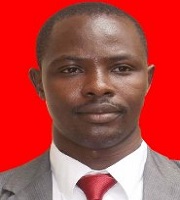 54 Amaoza, Aku roadNsukka.Enugu State, Nigeria.+2348131224100emmanuel.mbah@unn.edu.ngchisco230@yahoo.comMBAH EMMANUEL CHUKWUDI.  Assistant LecturerAbout MeI am a Lecturer in the department of Mathematics, University of Nigeria Nsukka.  I am in the area of Pure Mathematics Fixed Point Theory                 (Non – Linear Operator Theory). Also, I am the Coordinator MTH 122 2017/2018 session.ObjectiveTo contribute to the development of my country Nigeria through research. Also to impact positively to students under me both academically and morally in order to raise a holistic individuals. ExperienceEducation                  M.Sc Mathematics  (Pure  Mathematics)                                                            B.Sc Mathematics  Post Graduate Diploma In Education. (PGDE)                             Senior School Certificate                          First School Leaving Certificate      SkillsA skillA list of skillsMany skillsSkills and moreMany more skillsAnother skillFantastic skillsExperienceEducation                  M.Sc Mathematics  (Pure  Mathematics)                                                            B.Sc Mathematics  Post Graduate Diploma In Education. (PGDE)                             Senior School Certificate                          First School Leaving Certificate      Professional Qualifications:           Certificate of Registration    Proficiency Certificate in Management.  Nigeria Institute of management (Chattered) Graduate Certificate..          Membership of learned Professional Societies:Member, The Nigerian Mathematical Society (NMS) from 2010 to date.Member, Mathematical Association of Nigeria (MAN) from 2014 to date.Publications:S.E Aniaku, E.C. Mbah: Roles of Reacable Sets in Linear Control Systems. International Journal of Science and Research (IJSR). Vol 6. Issue 10. Pp 1662 – 1665 (2017). S.E Aniaku, E.C. Mbah, P.U Nwokoro and C.N Obi: Null-Controllability for Linear Control System Using Fixed Point Theorem. Global Journal of Pure and Applied Mathematics. Vol 14. Number 3. Pp 411 – 418 (2018).           Membership of learned Professional Societies:Member, The Nigerian Mathematical Society (NMS) from 2010 to date.Member, Mathematical Association of Nigeria (MAN) from 2014 to date.Publications:S.E Aniaku, E.C. Mbah: Roles of Reacable Sets in Linear Control Systems. International Journal of Science and Research (IJSR). Vol 6. Issue 10. Pp 1662 – 1665 (2017). S.E Aniaku, E.C. Mbah, P.U Nwokoro and C.N Obi: Null-Controllability for Linear Control System Using Fixed Point Theorem. Global Journal of Pure and Applied Mathematics. Vol 14. Number 3. Pp 411 – 418 (2018). 